TOWNSHIP HIGHWAY COMMISSIONERS  OF ILLINOIS A Division of Township Officials of Illinois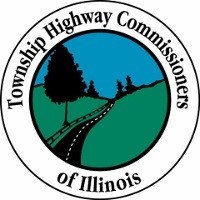 DUES NOTICE $75.00 Enclosed please find dues in the amount of $75.00 for 2023 for the Highway Commissioner’s position for the Township or Road District listed below.  If a new appointment or election causes a change in the officeholder, the newly appointed Highway Commissioner shall be fully paid for the Township Road District or Unit Road District shown below. Name:   	 	 	 County:  Township:  Address:  City/State/Zip:   Fax Number:              				  E-Mail Address: Note: These are divisional dues for you as a Highway Commissioner/Road District Commissioner and not to be confused with the T.O.I. dues paid by your Township Supervisor. Please make checks payable to: Township Highway Commissioners of Illinois Make any necessary corrections and return this form with your $75.00 Dues Payment to:                                      Township Highway Commissioners of Illinois Alice Reed, P.O. Box 114, Blue Mound, IL  62513For questions call:  Craig Smith, Dekalb Township Highway Department, 815-758-5658 Or Alice Reed 217-972-3039                  Office Phone Number:   Home Phone Number:  Cell Phone Number:  	Work Phone Number:  	 	        